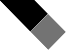 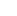 INVOICESalford & Co.123 Anywhere St., Any City, ST 12345Tel: +123-456-7890Bank Name: Bank Account:Olivia Wilson 0123 4567 8901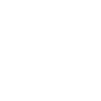 If you have any question please contact : hello@reallygreatsite.comInvoice No:00000001Date:12 October, 2025Bill to:Liceria & Co.123 Anywhere St., Any City, ST 12345ItemDescriptionPriceAmount1.Logo Design$200$2002.Advertising Design$500$5003.Poster Design$500$5004.Brochure Design$200$2005.Content Writer$500$500Total$1900